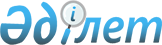 Об утверждении Плана комплексных мер дальнейшего развития и реформирования железнодорожной отрасли Республики Казахстан на 2008-2010 годыПостановление Правительства Республики Казахстан от 4 апреля 2008 года N 321

      Правительство Республики Казахстан  ПОСТАНОВЛЯЕТ : 

      1. Утвердить прилагаемый План комплексных мер дальнейшего развития и реформирования железнодорожной отрасли Республики Казахстан на 2008-2010 годы (далее - План комплексных мер). 

      2. Центральным государственным органам и иным организациям Республики Казахстан обеспечить своевременное исполнение мероприятий предусмотренных Планом комплексных мер и ежегодно, до 30 сентября представлять информацию в Министерство транспорта и коммуникаций Республики Казахстан. 

      3. Министерству транспорта и коммуникаций Республики Казахстан ежегодно, до 20 октября представлять информацию в Правительство Республики Казахстан о ходе реализации Плана комплексных мер. 

      4. Контроль за исполнением, настоящего постановления возложить на Заместителя Премьер-Министра Республики Казахстан Шукеева У.Е. 

      5. Настоящее постановление вводится в действие со дня подписания.        Премьер-Министр 

      Республики Казахстан                                      К. Масимов Утвержден          

постановлением Правительства 

Республики Казахстан    

от 4 апреля 2008 года N 321 

                        План комплексных мер 

    дальнейшего развития и реформирования железнодорожной 

       отрасли Республики Казахстан на 2008-2010 годы 

  Примечание . 

Расшифровка аббревиатур: 

МИТ - Министерство индустрии и торговли Республики Казахстан 

МТК - Министерство транспорта и коммуникаций Республики Казахстан 

МЭБП - Министерство экономики и бюджетного планирования Республики Казахстан 

АРЕМ - Агентство Республики Казахстан по регулированию естественных монополий 

КГИП - Комитет государственного имущества и приватизации Министерства финансов Республики Казахстан 

МВК - Межведомственная комиссия по вопросам законопроектной деятельности 

АО "Холдинг "Самрук" - акционерное общество "Казахстанский холдинг по управлению государственными активами "Самрук" 

АО "НК "ҚТЖ" - акционерное общество "Национальная компания "Қазақстан темір жолы" 

АО "ЛСЦ" - акционерное общество "Локомотивный сервисный центр" 

АО "ПП" - акционерное общество "Пассажирские перевозки" 

АО "ЦТС" - акционерное общество "Центр транспортного сервиса" 

МЖС - магистральная железнодорожная сеть 
					© 2012. РГП на ПХВ «Институт законодательства и правовой информации Республики Казахстан» Министерства юстиции Республики Казахстан
				N 

п/п Мероприятия Форма 

завершения Ответ- 

ствен- 

ные за 

испол- 

нение 

(реали- 

зацию) Срок 

испол- 

нения 

(реали- 

зации) Предпо- 

лагаемые 

расходы Источник 

финанси- 

рования 1 2 3 4 5 6 7          1. Организационная структура АО "НК "ҚТЖ"          1. Организационная структура АО "НК "ҚТЖ"          1. Организационная структура АО "НК "ҚТЖ"          1. Организационная структура АО "НК "ҚТЖ"          1. Организационная структура АО "НК "ҚТЖ"          1. Организационная структура АО "НК "ҚТЖ"          1. Организационная структура АО "НК "ҚТЖ" 1. Закрепление за 

АО "НК "ҚТЖ" 

функции нацио- 

нального 

перевозчика 

грузов Предложе- 

ние в 

Правитель- 

ство 

Республики 

Казахстан МТК 

(созыв), 

МИТ, 

АО 

"Холдинг 

"Самрук" 

(по 

согласо- 

ванию), 

АО "НК 

"ҚТЖ" 

(по 

согласо- 

ванию) 2 

квартал 

2008 

года Не 

требует 

финанси- 

рования 

из 

государ- 

ственного 

бюджета Собст- 

венные 

средства 2. Выработка 

предложений по 

выведению 

некоторых 

активов и 

предприятий, 

входящих в 

холдинговую 

структуру АО 

"НК "ҚТЖ", в 

конкурентную 

среду Заключение 

независи- 

мого 

оценщика, 

решение 

Совета 

Директоров 

АО "НК 

"ҚТЖ" АО 

"Холдинг 

"Самрук" 

(по 

согласо- 

ванию), 

АО "НК 

"ҚТЖ" 

(по 

согласо- 

ванию), 

МТК, 

МИТ ежегод- 

но до 

1 июля Не 

требует 

финанси- 

рования 

из 

государ- 

ственного 

бюджета Собст- 

венные 

средства                   2. Пассажирские перевозки                   2. Пассажирские перевозки                   2. Пассажирские перевозки                   2. Пассажирские перевозки                   2. Пассажирские перевозки                   2. Пассажирские перевозки                   2. Пассажирские перевозки 3. Внесение бюд- 

жетных заявок 

на полное 

государственное 

субсидирование 

социально- 

значимых 

межобластных 

пассажирских 

перевозок Бюджетная 

заявка МТК 

(созыв), 

АО 

"Холдинг 

"Самрук" 

(по 

согласо- 

ванию), 

МЭБП ежегод- 

но до 

1 

апреля Не 

требует 

финанси- 

рования 

из 

государ- 

ственного 

бюджета 4. Совершенство- 

вание системы 

субсидирования 

социально- 

значимых 

маршрутов с 

учетом опыта 

прошедших лет Информация 

в Прави- 

тельство 

Республики 

Казахстан МТК 

(созыв), 

МЭБП, 

АО "НК 

"ҚТЖ" 

(по сог- 

ласова- 

нию), 

АО "ПП" 

(по сог- 

ласова- 

нию), 

АО 

"Холдинг 

"Самрук" 

(по сог- 

ласова- 

нию) ежегод- 

но до 

20 

октября Не 

требует 

финанси- 

рования 

из 

государ- 

ственного 

бюджета 5. Передача 

46,7545 % 

пакета акций 

акционерного 

общества 

"Алматинский 

вагоноремонтный 

завод", 100 % 

пакетов акций 

акционерных 

обществ 

"Багажные 

перевозки" и 

"Вокзалсервис", 

а также 100 % 

доли участия в 

товариществе с 

ограниченной 

ответственнос- 

тью "Оператив- 

но-технологи- 

ческий центр 

управления 

пассажирскими 

перевозками", 

принадлежащих 

АО "ПП", в 

собственность 

АО "НК "ҚТЖ" Акт 

приема- 

передачи АО "НК 

"ҚТЖ" 

(по 

согласо- 

ванию), 

АО "ПП" 

(по 

согласо- 

ванию), 

МТК, 

МИТ, 

АО 

"Холдинг 

"Самрук" 

(по сог- 

ласова- 

нию) 1 

квартал 

2009 

года Не 

требует 

финанси- 

рования 

из 

государ- 

ственного 

бюджета Собст- 

венные 

средства 6. Передача 100 % 

пакета акций 

АО "ПП", в 

состав которого 

входят 100 % 

пакетов акций 

акционерных 

обществ 

"Пригородные 

перевозки", 

"Пассажирская 

лизинговая 

вагонная 

компания", 

"Вагонсервис", 

а также 100 % 

доли участия в 

товариществе с 

ограниченной 

ответственнос- 

тью "Компания 

"Жолаушылар- 

транс", 

принадлежащих 

АО "НК "ҚТЖ", 

в собственность 

АО "Холдинг 

"Самрук" Акт 

приема- 

передачи АО 

"Холдинг 

"Самрук" 

(по 

согласо- 

ванию), 

АО "НК 

"ҚТЖ" 

(по 

согласо- 

ванию), 

АО "ПП" 

(по 

согласо- 

ванию), 

МТК, 

МИТ 1 

квартал 

2009 

года Не 

требует 

финанси- 

рования 

из 

государ- 

ственного 

бюджета Собст- 

венные 

средства 7. Выработка 

предложений о 

внесении 

поправок в 

законодатель- 

ство, преду- 

сматривающих 

субсидирование 

убытков по 

содержанию 

железнодорож- 

ных вокзалов, 

международных 

пассажирских 

перевозок и 

обновление 

пассажирского 

вагонного 

парка Предложение 

на МВК МТК 

(созыв), 

МЭБП, 

АО 

"Холдинг 

"Самрук" 

(по 

согласо- 

ванию), 

местные 

исполни- 

тельные 

органы 2 

квартал 

2008 

года Не 

требует 

финанси- 

рования 

из 

государ- 

ственного 

бюджета                3. Услуги локомотивной тяги                3. Услуги локомотивной тяги                3. Услуги локомотивной тяги                3. Услуги локомотивной тяги                3. Услуги локомотивной тяги                3. Услуги локомотивной тяги                3. Услуги локомотивной тяги 8. Внесение 

изменений и 

дополнений в 

Правила 

предоставления 

услуг локомо- 

тивной тяги 

для дальнейшего 

развития 

конкуренции Приказ МТК МТК, АО 

"Холдинг 

"Самрук" 

(по 

согласо- 

ванию), 

АО "НК 

"ҚТЖ" 

(по 

согласо- 

ванию), 

акцио- 

нерное 

общество 

"Локомо- 

тив" (по 

согласо- 

ванию) 4 

квартал 

2008 

года Не 

требует 

финанси- 

рования 

из 

государ- 

ственного 

бюджета             4. Магистральная железнодорожная сеть             4. Магистральная железнодорожная сеть             4. Магистральная железнодорожная сеть             4. Магистральная железнодорожная сеть             4. Магистральная железнодорожная сеть             4. Магистральная железнодорожная сеть             4. Магистральная железнодорожная сеть 9. Принятие 

Программы 

модернизации 

МЖС на 

2008-2012 годы 

с определением 

источников 

финансирования 

и поставки 

современного 

оборудования Приказ 

АО 

"Холдинг 

"Самрук" АО 

"Холдинг 

"Самрук" 

(по 

согласо- 

ванию), 

АО "НК 

"ҚТЖ" 

(по 

согласо- 

ванию), 

АРЕМ, 

МЭБП, 

МТК 2 

квартал 

2008 

года Не 

требует 

финанси- 

рования 

из 

государ- 

ственного 

бюджета Собст- 

венные 

средства 10. Прием-передача 

имущества, 

находящегося в 

сфере действия 

Соглашения 

между 

Правительством 

Республики 

Казахстан и 

Правительством 

Российской 

Федерации об 

особенностях 

правового 

регулирования 

деятельности 

предприятий, 

учреждений и 

организаций 

железнодорож- 

ного транспорта 

от 18 октября 

1996 года, и 

Соглашения 

между 

Правительством 

Республики 

Казахстан и 

Правительством 

Кыргызской 

Республики об 

особенностях 

правового 

регулирования 

деятельности 

предприятий, 

учреждений и 

организаций 

железнодорож- 

ного транспорта 

от 8 апреля 

1997 года Акт 

приема- 

передачи КГИП, 

МТК, 

АО 

"Холдинг 

"Самрук" 

(по 

согласо- 

ванию), 

АО НК 

"ҚТЖ" 

(по 

согласо- 

ванию) посто- 

янно Не 

требует 

финанси- 

рования 

из 

государ- 

ственного 

бюджета Собст- 

венные 

средства                      5. Перевозочная деятельность                      5. Перевозочная деятельность                      5. Перевозочная деятельность                      5. Перевозочная деятельность                      5. Перевозочная деятельность                      5. Перевозочная деятельность                      5. Перевозочная деятельность 11. Внесение 

изменений и 

дополнений в 

Правила 

перевозок 

грузов в целях 

конкретизации 

деятельности в 

рыночных 

условиях Приказ МТК МТК, 

АО 

"Холдинг 

"Самрук" 

(по 

согласо- 

ванию), 

АО "НК 

"ҚТЖ" 

(по 

согласо- 

ванию) 4 

квартал 

2008 

года Не 

требует 

финанси- 

рования 

из 

государ- 

ственного 

бюджета Собст- 

венные 

средства 12. Разработка и 

внедрение 

информационно- 

автоматизиро- 

ванных систем, 

направленных 

на развитие 

рынка пассажи- 

рских перевозок 

и перевозок 

грузов желез- 

нодорожным 

транспортом Информация 

в Прави- 

тельство 

Республики 

Казахстан МТК 

(созыв), 

АРЕМ, 

АО 

"Холдинг 

"Самрук" 

(по 

согласо- 

ванию), 

АО "НК 

"ҚТЖ" 

(по 

согласо- 

ванию) ежегод- 

но до 

20 

октября Не 

требует 

финанси- 

рования 

из 

государ- 

ственного 

бюджета Собст- 

венные 

средства 13. Разработка и 

внедрение 

документов по 

раздельному 

учету доходов 

и затрат по 

перевозочной 

деятельности Приказ 

АО "НК 

"ҚТЖ" АО "НК 

"ҚТЖ" 

(по 

согласо- 

ванию), 

АРЕМ, 

МТК 2 

квартал 

2009 

года Не 

требует 

финанси- 

рования 

из 

государ- 

ственного 

бюджета Собст- 

венные 

средства 14. Развитие сети 

многофункцио- 

нальных 

грузовых 

терминалов 

(транспортно- 

логистических 

центров) для 

усиления 

мощности по 

погрузке и 

выгрузке грузов Информация 

в Прави- 

тельство 

Республики 

Казахстан МТК 

(созыв), 

МИТ, 

АО 

"Холдинг 

"Самрук" 

(по 

согласо- 

ванию), 

АО "НК 

"ҚТЖ" 

(по 

согласо- 

ванию) ежегод- 

но до 

20 

октября Не 

требует 

финанси- 

рования 

из 

государ- 

ственного 

бюджета Собст- 

венные 

средства                     6. Тарифная политика                     6. Тарифная политика                     6. Тарифная политика                     6. Тарифная политика                     6. Тарифная политика                     6. Тарифная политика                     6. Тарифная политика 15. Выработка 

предложений о 

внесении 

поправок в 

законодатель- 

ство, преду- 

сматривающих 

отнесение к 

компетенции 

Правительства 

Республики 

Казахстан 

определения 

понятия и 

критериев 

отнесения 

грузов к 

социально- 

значимым и 

высокодоходным, 

утверждение 

перечня и 

правил 

установления 

платы за 

перевозки 

социально- 

значимых и 

высокодоходных 

грузов железно- 

дорожным 

транспортом Предложение 

на МВК МТК 

(созыв), 

АРЕМ, 

АО 

"Холдинг 

"Самрук" 

(по 

согласо- 

ванию), 

АО "НК 

"ҚТЖ" 

(по 

согласо- 

ванию) 2 

квартал 

2008 

года Не 

требует 

финанси- 

рования 

из 

государ- 

ственного 

бюджета 16. Определение 

понятия и 

критериев 

отнесения 

грузов к 

социально- 

значимым и 

высокодоходным, 

утверждение 

перечня и 

правил 

установления 

платы за 

перевозки 

социально- 

значимых и 

высокодоходных 

грузов железно- 

дорожным 

транспортом Предложение 

в Прави- 

тельство 

Республики 

Казахстан МТК 

(созыв), 

АРЕМ, 

АО "НК 

"ҚТЖ" 

(по 

согласо- 

ванию), 

АО 

"Холдинг 

"Самрук" 

(по 

согласо- 

ванию) 4 

квартал 

2008 

года Не 

требует 

финанси- 

рования 

из 

государ- 

ственного 

бюджета 17. Разработка 

Методики 

ведения 

раздельного 

учета доходов, 

затрат и 

задействованных 

активов по 

каждому виду 

регулируемых 

услуг и в 

целом по иной 

деятельности Приказ 

АО "НК 

"ҚТЖ" АО "НК 

"ҚТЖ" 

(по 

согласо- 

ванию), 

АРЕМ, 

МТК 2 

квартал 

2008 

года Не 

требует 

финанси- 

рования 

из 

государ- 

ственного 

бюджета Собст- 

венные 

средства 18. Разработка 

Методик расчета 

тарифов на 

услуги 

локомотивной 

тяги, платы за 

пользование 

вагонами и 

контейнерами, 

на услуги 

перевозчика 

грузов Приказы 

субъектов 

рынка АО "НК 

"ҚТЖ" 

(по 

согласо- 

ванию), 

акцио- 

нерное 

общество 

"Локомо- 

тив" (по 

согласо- 

ванию), 

АРЕМ, 

МТК 1 

квартал 

2009 

года Не 

требует 

финанси- 

рования 

из 

государ- 

ственного 

бюджета Собст- 

венные 

средства 19. Проведение 

второго этапа 

унификации 

тарифов на 

услуги 

магистральной 

железнодорожной 

сети Приказ 

АРЕМ АРЕМ, 

МЭБП, 

МТК, 

АО 

"Холдинг 

"Самрук" 

(по 

согласо- 

ванию), 

АО "НК 

"ҚТЖ" 

(по 

согласо- 

ванию) 3 

квартал 

2010 

года Не 

требует 

финанси- 

рования 

из 

государ- 

ственного 

бюджета                 7. Развитие инфраструктуры                 7. Развитие инфраструктуры                 7. Развитие инфраструктуры                 7. Развитие инфраструктуры                 7. Развитие инфраструктуры                 7. Развитие инфраструктуры                 7. Развитие инфраструктуры 20. Реализация 

инфраструктур- 

ных проектов по 

строительству, 

модернизации и 

электрификации 

железных дорог Информация 

в Прави- 

тельство 

Республики 

Казахстан МТК 

(созыв), 

МИТ, 

АО "НК 

"ҚТЖ" 

(по 

согласо- 

ванию) ежегод- 

но до 

20 

октября Не 

требует 

финанси- 

рования 

из 

государ- 

ственного 

бюджета Средства 

концес- 

сионеров, 

собст- 

венные и 

заемные 

средства 

АО "НК 

"ҚТЖ" 21. Организация 

строительства 

заводов по 

сборке локомо- 

тивов, грузовых 

и пассажирских 

вагонов Информация 

в Прави- 

тельство 

Республики 

Казахстан МТК 

(созыв), 

МИТ, 

АО 

"Холдинг 

"Самрук" 

(по 

согласо- 

ванию) ежегод- 

но до 

20 

октября Не 

требует 

финанси- 

рования 

из 

государ- 

ственного 

бюджета Частные 

инвести- 

ции и 

привле- 

ченные 

средства  8. Формирование рыночно-конкурентных условий выполнения 

        грузоотправителем и грузополучателем работ, 

              сопутствующих перевозке грузов  8. Формирование рыночно-конкурентных условий выполнения 

        грузоотправителем и грузополучателем работ, 

              сопутствующих перевозке грузов  8. Формирование рыночно-конкурентных условий выполнения 

        грузоотправителем и грузополучателем работ, 

              сопутствующих перевозке грузов  8. Формирование рыночно-конкурентных условий выполнения 

        грузоотправителем и грузополучателем работ, 

              сопутствующих перевозке грузов  8. Формирование рыночно-конкурентных условий выполнения 

        грузоотправителем и грузополучателем работ, 

              сопутствующих перевозке грузов  8. Формирование рыночно-конкурентных условий выполнения 

        грузоотправителем и грузополучателем работ, 

              сопутствующих перевозке грузов  8. Формирование рыночно-конкурентных условий выполнения 

        грузоотправителем и грузополучателем работ, 

              сопутствующих перевозке грузов 22. Разработка 

новой Концепции 

развития 

экспедиторского 

бизнеса в 

Казахстане, 

направленной 

на применение 

международных 

требований и 

норм, освоения 

транзитного 

потенциала Постанов- 

ление 

Правитель- 

ства 

Республики 

Казахстан МТК, 

АО "НК 

"ҚТЖ" 

(по 

согласо- 

ванию) 3 

квартал 

2008 

года Не 

требует 

финанси- 

рования 

из 

государ- 

ственного 

бюджета Собст- 

венные 

средства 